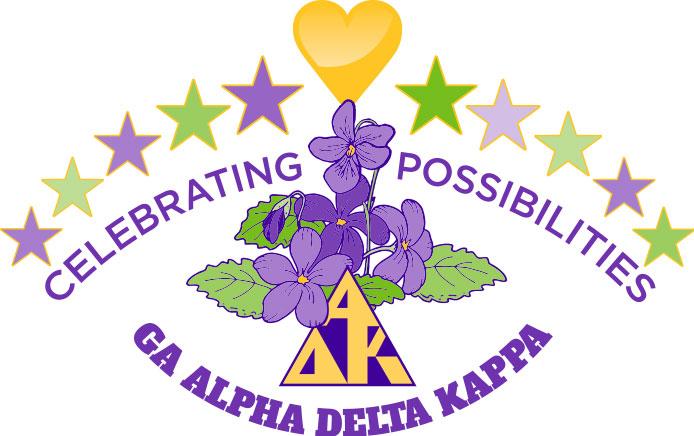 Officer ResponsibilitiesAttended and took minutes for the State Executive Board Retreat, June 25, 2021Wrote article for the State Newsletter reminding Chapter Secretaries of the H-114, due June 30Took minutes of the Transitional Executive Board Meeting, April 29, 2020Took minutes of the Transitional Executive Board/Advisory Council Meeting, April 29, 2020Took minutes of the Executive Board Meeting, June 3, 2020Attended Leadership Retreat July 9 and 10, 2020Prepared and recorded Virtual Secretary Training Session for the Georgia Alpha Delta Kappa WebsiteContributed Secretary articles for the State NewsletterContributed Get to know you article for the State NewsletterProvided Secretary Training via Zoom for Golden Isles (Aug. 17), Albany (Aug. 20), Heart of Georgia (Aug. 22)Took minutes for the Open Executive Board meeting, September 18, 2020 and led Secretaries groupPrepared a power point presentation of Atlanta District Presidents for the One Day CelebrationAttended Fall 2020 District Meetings and did the Secretaries TrainingTook minutes of the April 16, 2021 Executive Board and Advisory Council MeetingAttended the June 25, 2021 Executive Board Retreat.  Took minutes and participated in review of State Policies and ProceduresAttended and took minutes of the September 28, 2021 Executive Board MeetingReceived RSVPs for the April 22, 2022, Executive Board Meeting and Dinner prior to the Georgia State ConventionCollated  and preserved all minutes from the 2018-2020 Biennium with the Minutes of the 2020-2022 BienniumConferences and ConventionsAttended the Alpha Delta Kappa International Convention, July 5-16, 2021Attended Fun Day, April 17, 2021Attended the All Regions Conference, August 29, 2020Will attend Georgia State Convention, April 23-25, 2021 Other ActivitiesSent the Atlanta District Constitution and Guidelines to State By-Laws Chair Robin Dudley, March 3, 2021Attended the Atlanta District Executive Board Meeting, July 12, 2021Reported on International Convention to Delta Chapter, August 14, 2021Presented a report on the chapter archives for Delta Chapter, September 2020Presented the program for Delta Chapter on its history, October 2020Closing Statement/Goal I have learned so much about Georgia Alpha Delta Kappa as well as International Alpha Delta Kappa.  I feel that I have contributed to the goals of diversity and inclusion in our organization as well as to our wonderful altruistic endeavors and scholarships.  Maintaining the record of Georgia Alpha Delta Kappa’s meetings is an important responsibility, and I feel that I have accomplished that during this Biennium.